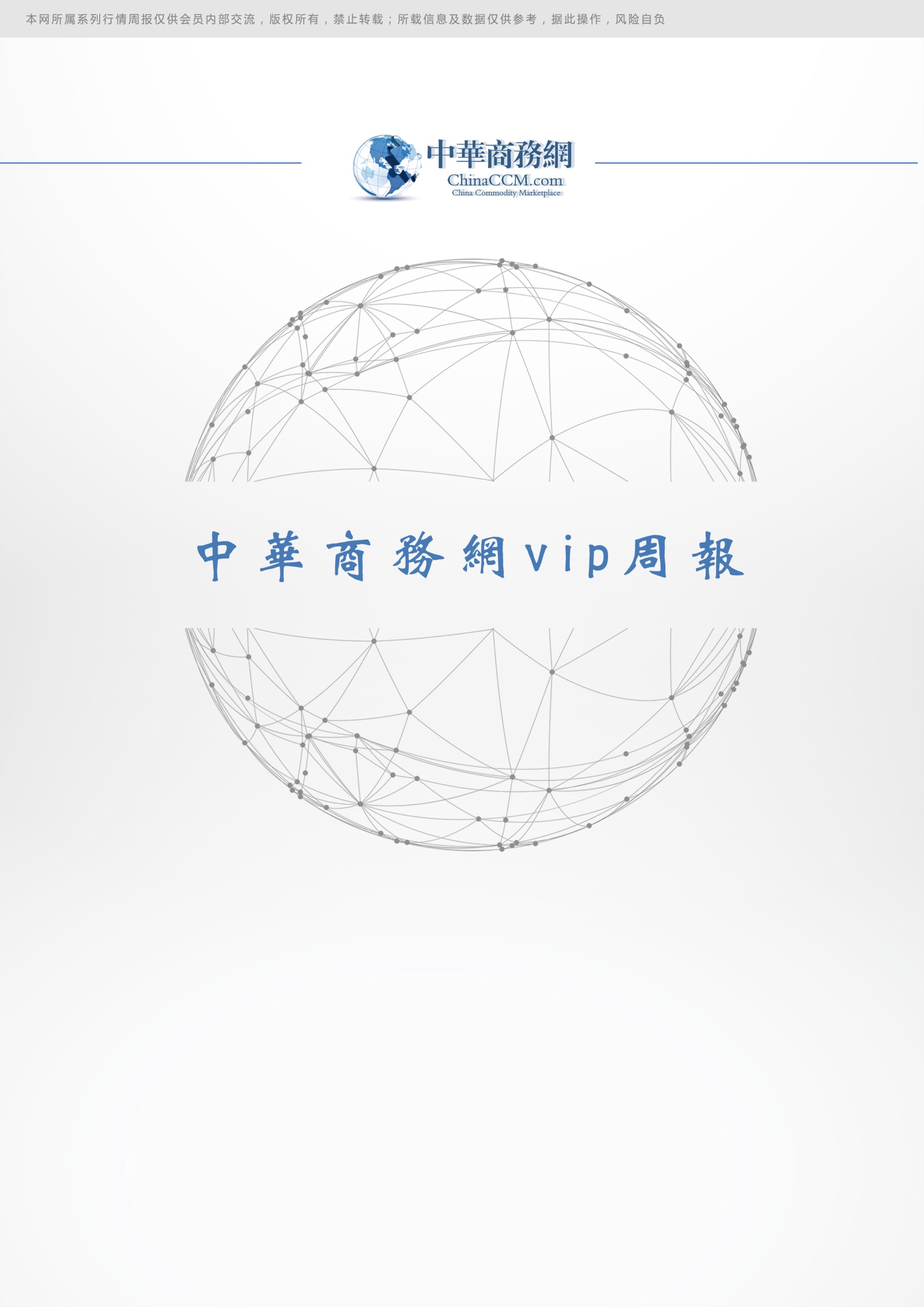 一、国际原油（一）、国际原油市场回顾1. 1  国际原油收盘价涨跌情况（单位：美元/桶）1. 2  国际原油市场价格走势图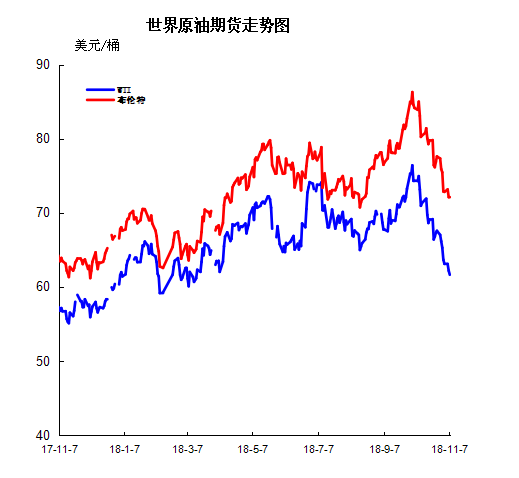 （二）.近期影响国际原油市场的主要因素美国原油库存情况　   美国能源信息署(EIA)周三(11月7日)公布报告显示，截至11月2日当周，美国原油库存增加578.3万桶至4.318亿桶，连续7周录得增长，续刷2017年3月以来最长连涨纪录，市场预估为增加243.3万桶。更多数据显示，上周俄克拉荷马州库欣原油库存增加241.9万桶，连续7周录得增长，且创4月6日当周(31周)以来最大增幅。美国汽油库存增加185.2万桶，连续3周录得下滑后再度录得增长，且创8月10日当周(13周)以来最大增幅，市场预估为减少227.6万桶。此外，上周美国国内原油产量增加40万桶至1160万桶/日。美国石油协会(API)公布的数据显示，API精炼油库存降幅超过预期。API公布，截至11月2日当周，美国汽油库存减少120万桶，市场预估为减少257.2万桶。同时当周精炼油库存减少364万桶，市场预估为减少277.5万桶。美国经济形势　    美国WTI原油12月期货周三(11月7日)收跌0.54美元，或0.87%，报61.67美元/桶。布伦特原油1月期货周三收跌0.06美元，或0.08%，报72.07美元/桶。美国原油库存和产量同步攀升，这令油价承压继续下跌，不过美元回落为油价提供一定支撑。美国WTI原油期货价格盘中最低触及61.20美元/桶，布伦特原油期货价格盘中最低触及71.36美元/桶。
     备受关注的美国中期选举终于基本尘埃落定，美国参众两院一如市场此前预期分别掌控在共和党和民主党手中。随着选举形势逐渐明朗，美元指数短线下滑，不过许多市场人士表示美元跌势不会持久，眼下做空美元太危险。民主党控制众议院，共和党控制参议院，使美国的任何进一步刺激政策都变得困难。特朗普的政策也可能受到更严格的审查，加剧新的政治不确定性。
    石油输出国组织(OPEC)消息人士近期曾透露称，该组织可能会再度实施减产，因全球库存正在回升，不过此举恐进一步加大其与美国总统特朗普的分歧。OPEC和非OPEC油长论坛结果显示，双方均认为供应量和需求量相比“已经足够”，考虑到经济面不确定性的增长和库存水平攀升，当前的产量策略可能需要做出改变。
     美国国务卿蓬佩奥和财政部长努钦已经召开记者会宣布对伊朗制裁的细节。不过由于这一消息早在几个月前就已经被市场消化，禁令正式生效后，美布两油并未大幅反弹。加上美国宣布豁免伊朗的8个买家，这也缓解了市场对油市供应收紧的担忧。而美国对不同国家和地区的伊朗原油进口豁免数额也陆续公布，韩国有20万桶/日，中国有36万桶/日，印度为900万桶/月。不过市场分析师预期称，伊朗原油出口可能会再11月下降至略高于100万桶/日水平，这将远低于2018年高位的260万桶/日，不过由于进口豁免的存在，出口原油可能会在12月录得增长。
     外媒调查结果显示，石油输出国组织(OPEC)10月原油产量为3331万桶/日，较9月上升39万桶/日，是2016年12月来最高水平。这表明OPEC主要产油国正在履行进一步增加产量的承诺。12个参加减产的OPEC成员国10月减产执行率已经降至107%，9月为122%，这是OPEC自6月以来最接近100%的目标水平。不过由于阿联酋等国产量大增，填补了伊朗原油供应空缺，从而令OPEC产量上升。10月阿联酋原油产量环比增加20万桶/日至325万桶/日，预计该国原油产量将在年底达到350万桶/日。
     沙特本月初曾承诺将继续增产，从而填补伊朗因制裁而造成的供应缺口。俄罗斯方面，上周六也表示该国没有理由削减产量。沙特阿美和沙特能源部长法利赫相继表示，沙特有能力在3个月内达到1200万桶/日的产量，这给油价造成更大的下行压力。法利赫在利雅得举行的一场会议上表示，该国已经将石油产量提高到每天1070万桶，接近历史最高水平。法利赫还补充道，未来还可进一步增产，以弥补美国制裁伊朗能源产业带来的供应缺口。世界经济形势特朗普高关税贸易政策和“美国优先”的投资战略，并没有达到削减贸易赤字的预期效果。9月份，美国对外贸易逆差出现了连续四个月上升，达到了760亿美元，刷新2008年7月以来单月最高水平。这个结果，显然是特朗普不愿意看到的。因为，这意味着其一直寄予厚望的高关税贸易政策和“美国优先”投资战略，在削减巨额贸易逆差过程中没有达到预期效果。个中缘由，还需要从历史数据和近期美国对待外资的态度中寻找答案。经济基本面才是贸易逆差的决定因素过去二十年中，只要美国经济保持比较稳健的增长，其贸易逆差都持续保持在高位水平。当然，美国也曾有过贸易逆差明显缩减的经历，但这都是在美国爆发经济危机、经济增速大幅回落的情况下发生的。第一次贸易逆差缩减发生在2000年-2001年。当时全球互联网泡沫破灭，美国经济陷入危机，2001年和2002年经济增速分别为1%和1.7%。在国内需求急剧萎缩情况下，美国单季的贸易逆差额也由2000年4季度1183亿美元下降到2001年4季度的1000亿美元。第二次贸易逆差大幅缩减的情况发生在2008年-2009年。当时次贷危机引爆了全球性的金融海啸，美国经济出现了二战以来罕见的连续负增长，2008年和2009年经济增速分别为-0.1%和-2.5%，其中2009年一季度增速更是下跌到-6.1%的低位。相应地，美国单季贸易逆差也从2220亿美元大幅缩减到1120亿美元，逆差规模接近腰斩。此外，2013年美国经济也曾经历连续四个季度低于2%的低速增长，在此期间，美国贸易逆差也出现了小幅的回落。美国贸易逆差与美国经济增速的相关性更高可见，美国经济景气和国内需求才是美国贸易逆差持续保持高位的根源。由此，在当前美国经济依然强劲的情况下，特朗普的高关税政策显然无法阻挡贸易逆差的扩张。“美国优先”的投资战略同样失效吸引跨国企业在美国设厂的“美国优先”投资战略，是特朗普削减贸易逆差的又一大利器。为推动跨国企业回流美国设厂，特朗普历史性的减税政策在初期也取得了一些效果——一些在海外设厂的美国企业重返本土设厂。但是，特朗普政府四面突击的贸易政策，也使得一些美国企业出于海外市场业绩的考虑，而加快了在海外投资设厂的步伐，例如：美国摩托车制造商哈雷，将工厂搬到泰国，以躲避欧盟和中国对产自美国的哈雷摩托车的重税;特斯拉为了规避中国对美国汽车的高关税，在上海设立了中国首家外商独资汽车工厂;苹果公司CEO库克近期访问上海，承诺将加大对中国的投资;近期，美国埃克森美孚公司董事长伍德伦承诺将在广东落户100亿美元的独资石化项目。更让特朗普糟心的是，今年以来美国吸引外国直接投资(FDI)出现了历史罕见的下滑。据美国经济分析局统计，今年二季度，美国外商直接投资出现大规模净流出(-94.9亿美元)，今年上半年吸引外资总额仅为477.2亿美元，创下2014年以来同期最低水平。在此背景下，美国一直以来占据的“全球第一外资吸引国”宝座换人坐了。根据联合国贸易和发展会议(UNCTAD)的最新统计，美国吸引FDI为465亿美元，远低于中国(702亿美元)和英国(655亿美元)吸引FDI的规模。外国资本缘何不再青睐美国投资?为何流入美国的外国资本在大幅减少呢?一方面是因为跨国企业为了规避中国、欧盟等经济体对美国商品征收的高关税，但更关键的原因是在“美国优先”战略的指导下，美国政府正在加速收紧国际资本对美国的投资并购活动。10月10日，美国财政部发布了《外国投资风险审查现代化法案》，进一步加大对外国投资者在美投资交易的审查力度。该《法案》明确：只要外国企业投资并购涉及到27个行业相关的关键技术，都必须提交给美国外国投资委员会(简称CFIUS)接受国家安全评估，否则将面临最高可达交易金额同等的罚金，CFIUS也有权否决投资交易行为。该《法案》自11月10日起实施，试行15个月后将出台永久性条例。而在此前，外国企业对美投资只有同时满足三项条件——交易规模超过投资标的10%以上股权、获得董事会席位和涉及国家安全领域，才需以自愿形式向CFIUS申报。如今，新规要求外资企业一旦涉及到27个试点行业之一的投资，以下三个标准只要触发任何一个，都必须做强制申报：一是外国投资者通过投资将获得重大非公开的技术信息(不含财务信息);二是外国投资者在董事会中有一席之地(或观察员席位)，或者具备委任董事的权力;三是外国投资者具备影响标的公司关键技术处理决定权的能力。这27个试点行业既包含传统与国家安全领域(如航空器、飞船等)，也包含了新兴技术领域(如AI、半导体制造、生物技术、纳米技术的研发等)。在此政策趋势的影响下，尽管特朗普政府采取了史无前例的减税政策，但许多跨国企业对美国的投资并购活动采取了知难而退、避而远之的策略。综合来看，特朗普高关税贸易政策和“美国优先”的投资战略，并没有达到削减贸易赤字的预期效果。那么，接下来，特朗普四面突击的贸易政策会不会发生转向呢?进入到11月，随着美国国会中期选举结果揭晓、G20领导人峰会举行，这个问题的答案也许会浮出水面。(三)、2018年3月份全国原油进出口统计数据                                                      单位：千克，美元（四）、后市预测本周WTI原油价格在61.67-63.69美元/桶，布伦特原油价格在72.07-73.17美元/桶震荡。周内伊朗制裁正式启动但效果略显疲软，市场担忧供应过剩叠加原油库存报告持续上涨，国际油价承压全面下跌。周内前期，美国原油库存继续大增的利空影响开始发酵，上个月的全球原油产量大幅增长的消息也令油价承压，此外，美国正式启动了对伊朗制裁，但同时向七个国家一个地区提供了豁免权，允许其继续从伊朗购买原油，市场认为此举是立场软化的现象，因此油价并未受到有效提振，国际油价承压下跌;周内后期，尽管美国对伊朗实施制裁，但是美国对一些国家的制裁豁免在很大程度上抵消了这一影响，这令此轮制裁力度略显疲软，加重了市场供应过剩的担忧，加之美国原油库存和产量同步攀升令油价承压，产油国暗示未来减产未能有效支撑油价，国际原油持续走跌。此外，美国油服公司贝克休斯(Baker Hughes)周五(11月2日)公布数据显示，截至11月2日当周，美国石油活跃钻井数减少1座至874座，四周来首次录得下降，不过依然维持在2015年3月以来高位附近，去年同期为729座。美国石油钻井总数在10月共增加了12个，为今年5月以来最大的月度涨幅。更多数据显示，截至11月2日当周美国石油和天然气活跃钻井总数减少1座至1067座。整体看来，周内国际原油市场中利空消息占据市场主导地位，国际油价整体呈现宽幅下跌走势。其中WTI期货本周均价62.76美元/桶，较上周下跌5.89%，较上月下跌11.30%;本周布伦特期货均价72.62美元/桶，较上周下跌5.26%，较上月下跌9.94%。后市预测：目前国际市场中伊朗制裁已经开启，但因开放对七个国家一个地区进行180天的豁免权，此次制裁未能有效提振油价，另外，美国中期选举已经结束，以特朗普痛失众议院而落幕，此外，美国原油库存及产量同步攀升，市场对供应过剩的担忧加重，加之EIA公布报告称2018-2019年原油供应预期增加，而需求增速却向空，当前市场供大于求的矛盾不容忽视，不过产油国也开始商议后期的减产，远期的供应收紧或存可能。综合来看，近期国际原油市场上空多重利空施压，供需面及消息面未能对油价形成支撑，原油上行受阻，国际油价或持续小幅下跌。后市预测：预计近期WTI原油期货价格在60-65美元/桶之间浮动，布伦特原油期货均价在71-75美元/桶之间浮动。                      二、 石脑油2. 1国际石脑油市场价格                                                                 单位：美元/吨  ①单位：美元/桶2.2地炼石脑油市场   　    本周国内地炼石脑油交投状况有明显起色。国际原油期货价格盘中一度受到俄罗斯和沙特商讨减产新闻的提振，不过EIA原油库存报告浇灭了看多心态，最终收盘继续录得下跌。国内地炼及煤基石脑油市场价格方面依旧乏力，不过场内交投升温，因部分下游客户选择低价进场采购，但市场成交价格仍然被压在低谷水平。亚洲石脑油运行疲软，11月中石化石脑油结算估值深跌650元/吨，将长期施压地炼石脑油市场。2.3本周国内石脑油价格汇总 山东地炼石脑油价格汇总 单位：元/吨2. 4山东地炼石脑油价格走势图三、本周国内油品市场分析及预测3．1  成品油市场动态本周，国际原油期价走低，国内成品油市场购销氛围清淡，各地主营汽柴油价格下调。与此同时，山东地区成品油行情下挫，各炼厂报价频频走低且成交保持100元/吨左右优惠。具体来看出货方面：受原油弱势打压，区内油市业者看跌情绪浓重，加上连日降雨使得道路运输不畅，中间商多持币观望，仅少数周边用户适量补货，市场交投气氛清淡。进入下周，国际原油期货难以摆脱疲软的态势，并有望阶段性见底。WTI运行区间在60-64(均值62)美元/桶之间。在消息面利空打压下，山东地区成品油行情延续疲软态势，下游用户买进意向低迷，因此地炼方面仍以出货走量为主。综上所述，预计下周山东地炼汽柴油价格推涨乏力。华北地区主营成品油行情跌势扩大，购销气氛持续转淡。分析来看，上周五(11月2日)零售价兑现年内最大跌幅，市场看空气氛加剧，区内主营单位顺势下调汽柴价格，其中汽油价格下调350-400元/吨，柴油价格下调320元/吨左右。随后国际油价震荡下跌，变化率负向区间延伸，零售价预计下调幅度较大，利空消息持续打压油市。此外，由于上月多数主营单位销售情况欠佳，故本月主营单位多提前追赶销售任务，实际成交重心不断放低，局部地区单位实施一单一议政策。但中下游用户继续观望为主，入市采购活动十分有限，主营出货情况难有好转。国际油价短期内难以摆脱疲软的态势，本轮零售价下调有望再破新高，消息面对市场难有提振，加之需求面支撑有限，预计下周华北地区汽柴行情或继续松动，主营单位仍以追赶销售任务为主，销售策略保持灵活。华南地区成品油行情大幅下跌，市场交投气氛清淡难改。具体来看，国际原油期货大幅走低，零售价预计下调幅度增大，消息方面利空油市。受此影响，业者谨慎观望情绪升温，入市操作意向低迷，主营单位出货倍感压力，汽柴油价格持续下跌，市场交投气氛冷清。后市来看，原油期货维持弱势，本轮零售价预计下调幅度依然较大，消息方面依然偏空。与此同时，下游需求疲软，而主营单位多追赶年度任务，预计下周华南汽柴油行情依然承压。华中地区成品油行情跌势不改，市场交投提量困难。具体分析如下，周内原油始终维持下滑走势，新一轮变化率负向宽幅运行，消息面利空不断加码。受此影响，主营汽柴油价格跌势扩大，其中汽油价格下调300-500元/吨，柴油价格跌400元/吨，并且由于部分主营季度销售任务较重，出货意向积极，为促进销量，实盘均暗存较大优惠空间。但市场悲观情绪难有缓解，业者入市十分谨慎，延续刚需小单采购节奏，购销气氛欠佳。后市来看，国际原油或维持偏弱震荡，此次零售价下调基无悬念，消息面将持续施压，故预计近期内华中地区成品油价格或仍存一定下滑空间。华东地区成品油行情跌势扩大，市场购销氛围冷清。具体来看，国际油价仍弱势下跌，新一轮变化率负向宽幅运行，消息面对市场难有支撑。此外，近期区内阴雨天气较多，且上海进博会影响周边开工，下游需求整体表现疲软，华东主营汽柴油出货不畅，加之主营外采成本继续降低，故周内汽柴价格持续下行，成交优惠空间不断加深。下游用户心态普遍悲观，入市采购寥寥，市场整体交投行情愈加清淡。后市而言，国际油价或难改疲软走势，本轮零售价下调无悬念，消息面将继续利空施压。而主营为了追赶年度任务，后期价格竞争或不可避免，预计短期华东汽柴行情弱势难改，成交重心或继续下移，市场交投难有好转。西北地炼汽柴行情跌后趋稳，市场成交气氛平平。分析来看：上周五国内成品油零售价兑现年内最大跌幅，且由于西北地炼前期价格维持高位，因此随着零售价下调兑现，地炼汽柴价格大幅跟跌，其中汽油跌1000元/吨，柴油跌700元/吨。进入本周，国际油价震荡下行，本轮变化率仍维持负向区间波动，下调预期仍存，市场看空气氛浓厚。此外，天气逐步转冷，汽油需求持续转淡，而柴油需求尚可，但对市场支撑力度有限。业者谨慎观望为主，入市补货多为刚需，市场成交难见大单。进入下周，国际油价或维持疲软，变化率负向区间波动，本轮零售价仍将兑现下调，消息面利空难消。业者操作心态谨慎，消库之余小单补货，市场成交难改平淡。西南地区汽柴行情维持跌势，市场成交难改平淡。分析来看：上周五国内成品油零售价兑现年内最大跌幅，主营汽柴价格大幅跟跌。进入本周，国际油价震荡下行，新一轮变化率仍维持负向较大幅度运行，下调预期依旧强烈，消息面利空难以消除。业者操作心态维持谨慎，消库之余逢低适量补货为主，市场成交未有明显提升。主营单位出货力度不减，汽柴价格持续下滑。其中，汽油需求维持疲软，批发价跌幅更为明显。进入下周，国际原油期价或维持区间震荡，变化率负向区间波动，本轮零售价下调仍为大概率事件，市场观望气氛难消。业者大单补货有限，市场成交难有改善。预计下周西南地区汽柴行弱势运行，部分单位价格或仍有回落。步入下周，国际油价短期内难以摆脱疲软的态势。11月16日国内汽柴油零售价将迎来“二连跌”且有望刷新年内最大跌幅，消息面对国内成品油市场难有支撑。山东地炼仍有部分炼厂复工，开工率或将攀升，主营开工率维持高位，尽管北方炼厂柴油逐步转产负号，但市场整体供应仍较充足。“双十一”将至，物流运输行业进入高峰期，柴油需求或有提升，但北方进入取暖季，环保督查趋严，终端开工下降或抑制柴油需求。而因无节假日提振，汽油整体需求相对偏淡，批发/零售销量均不乐观。受政府整顿油品市场影响，山东地炼汽柴价格或仍将下行，主营外采成本或将继续下降。下游用户心态普遍悲观入市采购有限，主营销售单位追赶年度任务销售政策积极，地方炼厂面临检查或导致库存压力上升。市场仍受利空因素主导，且需求缺乏强势支撑，短期国内成品油行情仍存下跌空间。四、国内溶剂油市场综述本周国内溶剂油市场弱势整理，特别是山东地区、华南地区、西北地区受原油连续下跌影响，价格明显下调。本周美国豁免一些国家进口伊朗原油，EIA短期报告整体偏空，国际油价整体下跌，消息面利好消息难以恢复。汽柴油购需两淡，需求面对溶剂油市场提振力消退，市场利空消息弥漫。业者入市积极性不高，持续观望心理，消耗库存，按需补货。后市预测：国际原油整体下跌，利空消息充斥市场，溶剂油市场行情每况日下。汽柴油需求减弱，成品油下调明显，需求面对溶剂油市场支撑动力坍塌。业者入市操盘情绪低迷，心态欠乐观，市场交投氛围平平，成交刚需。溶剂油市场或将继续弱势偏稳整理。五、本周国内炼厂溶剂油产品价格对比单位：元/吨六、D系列特种溶剂油本周国内D系列溶剂油价格汇总单位：元/吨七、重芳烃溶剂油单位：元/吨八、正己烷本周国内正己烷价格汇总单位：元/吨 九、2018年3月中国溶剂油石脑油进出口数据统计2018年3月中国橡胶溶剂油、油漆溶剂油、抽提溶剂油进出口数据(数量单位：千克/升 金额单位: 美元)2018年3月石脑油进出口数据(数量单位：千克/升 金额单位: 美元)日期纽交所伦交所影响因素2018-11-761.6772.07美国原油库存和产量同步攀升令油价承压，产油国暗示未来减产未能有效支撑油价。2018-11-662.2172.13美国能源信息局6日发布的报告说，预计2019年美国原油日产量将达1210万桶，高于上月预测的1150万桶。2018-11-563.173.17国际油价周一盘中小幅上涨，美国已经开始实施第二轮伊朗制裁，不过由于此举符合市场预期，因此油价涨幅受限，仍需观察实施后对伊朗原油出口的具体影响。2018-11-263.1472.83由于美国和中国正在修补贸易关系的希望，世界股市上涨，原油周五获得了一些支撑。对美中贸易战的担忧令股市震惊，拖累油价。2018-11-163.6972.89美国能源信息局当天公布的月度报告显示，8月份美国原油日产量达1130万桶，比7月份原油日产量增加40万桶。分析人士说，此消息令国际油价承压下跌。产销国进口数量进口美元出口数量出口美元也门共和国1396719306911906300伊拉克549349512527693000伊朗44030394719966337000俄罗斯联邦112549657752926548500刚果39923510317186358800利比亚1414761606785427200加拿大762905313171839100加纳1326139006760430200加蓬888060624092925600南苏丹共和国866176933828818900卡塔尔1403080816868080600印度尼西亚24929000995637500厄瓜多尔988086704414939300台湾省919100哈萨克斯坦1184643875084798400哥伦比亚731193413461440100喀麦隆1272342006105452500埃及824562384157920700墨西哥729406422895236500委内瑞拉1373338385267486400安哥拉31702404514285494000巴西23266250711401819400日本0011180231147612621沙特阿拉伯39325361018223861700泰国414599011853831000澳大利亚785073002897327100科威特1312715006549328200美国1243887846492795100苏丹860578714234704400英国1351255226999776200蒙古3494580153353000赤道几内亚27041019013294910200越南373239201994566300阿拉伯联合酋长国1324410437119235800阿曼1302028256121456900韩国0024457470499332431香港0014516917865097431马来西亚146548051633987820011月8日低端价（美元/吨）高端价（美元/吨）均价涨跌幅美分/加仑新加坡59.8759.91-2.25142.548-142.643日本556.75557.50-19.875147.288-147.487阿拉伯海湾529.69530.44-19.455140.130-140.328阿姆斯特丹、鹿特丹、安特卫普到岸价529.75530.25-11.75141.644-141.778鹿特丹船货价525.75526.25-11.75140.575-140.709地中海离岸价510.50511.00-11.75136.497-136.631热那亚到岸价521.75522.25-11.75139.505-139.639美国墨西哥湾538.74538.84-2.31美分/加仑153.880-153.980加勒比海----地区生产厂家产品名称价格类型涨跌2018-11-92018-11-2华北金城石化石脑油出厂价000华北恒源石化石脑油出厂价710071000华北东明石化石脑油出厂价000华北中海石化石脑油出厂价000华北弘润石化石脑油出厂价000华北华星石化石脑油出厂价000华北海科石化石脑油出厂价000华北广饶石化石脑油出厂价000华北鑫泰石化石脑油出厂价-20073007500华北利津石化石脑油出厂价000华北胜华石化石脑油出厂价000华北长城石化石脑油出厂价000华北安邦石化石脑油出厂价075007500华北日照源丰石脑油出厂价000华北富海石化石脑油出厂价-30052705570华北京博石化石脑油出厂价062046204华北昌邑石化石脑油出厂价-30068007100华北垦利石化石脑油出厂价052005200华北寿光石化石脑油出厂价000华北神驰石化石脑油出厂价000华北汇丰石化石脑油出厂价057305730华北宝塔石化石脑油出厂价000华北滨化石化石脑油出厂价000华北高青宏远石化石脑油出厂价000华北河口实业石脑油出厂价000地区生产厂家产品名称型号价格类型涨跌2018-11-92018-11-2东北锦州石化精细化工溶剂油6#出厂价049004900东北锦州石化精细化工溶剂油120#出厂价000东北锦州石化精细化工溶剂油200#出厂价000东北大庆精细化工溶剂油6#出厂价-20055005700东北大庆精细化工溶剂油120#出厂价-20060006200东北大庆精细化工溶剂油190#出厂价-30060006300东北大庆精细化工溶剂油200#出厂价000东北大庆庆升溶剂油6#出厂价000东北大庆庆升溶剂油120#出厂价000东北大庆庆升溶剂油180#出厂价000东北大庆庆升溶剂油200#出厂价000华北石家庄炼厂溶剂油6#出厂价000华北石家庄炼厂溶剂油120#出厂价000华北石家庄炼厂溶剂油200#出厂价000华北天津天泰实业溶剂油6#窄出厂价000华北天津天泰实业溶剂油6#出厂价060006000华北天津天泰实业溶剂油120#出厂价058005800华北沧州炼厂溶剂油200#出厂价000华北胜华化工溶剂油6#出厂价000华北胜华化工溶剂油120#出厂价000华北胜华化工溶剂油140#出厂价000华北胜华化工溶剂油180#出厂价000华北胜华化工溶剂油200#出厂价000华北淄博锐博化工溶剂油200#出厂价000华北淄博锐博化工溶剂油260#出厂价000华北淄博锐博化工溶剂油280#出厂价000华北淄博胜炼溶剂油6#出厂价000华北淄博胜炼溶剂油120#出厂价000华北淄博胜炼溶剂油150#出厂价000华北和利时石化溶剂油6#窄出厂价059005900华北和利时石化溶剂油120#出厂价061006100华北和利时石化溶剂油200#出厂价-20071007300华北山东集兴化工溶剂油6#出厂价000华北山东集兴化工溶剂油120#出厂价000华北山东东营旺豪溶剂油6#出厂价057005700华北山东东营旺豪溶剂油120#出厂价057005700华北山东东营旺豪溶剂油200#出厂价061006100华北山东东营旭辰化工溶剂油6#窄出厂价000华北山东东营旭辰化工溶剂油6#出厂价059005900华北山东东营旭辰化工溶剂油120#出厂价059005900华北山东东营旭辰化工溶剂油200#出厂价-20070007200华北胜利桩西溶剂油6#出厂价000华北胜利桩西溶剂油120#出厂价000华北胜利桩西溶剂油200#出厂价000华北淄博远达化工溶剂油6#出厂价050005000华北淄博远达化工溶剂油120#出厂价048004800华北淄博远达化工溶剂油200#出厂价050005000华北青岛石化溶剂油200#出厂价000华北济南炼厂溶剂油200#出厂价000华北东明石化溶剂油200#出厂价071507150华东金陵石化溶剂油6#出厂价067006700华东金陵石化溶剂油120#出厂价075507550华东扬子石化溶剂油6#出厂价000华东扬子石化溶剂油120#出厂价000华东镇海炼化溶剂油120#出厂价000华东镇海炼化溶剂油200#出厂价000华东高桥石化溶剂油6#出厂价066006600华东高桥石化溶剂油90#出厂价000华东清江石化溶剂油200#出厂价058005800华东杭州炼厂溶剂油200#出厂价000华东泰州石化溶剂油200#出厂价069006900华东金陵烷基苯厂溶剂油200#出厂价061006100华东扬州石化溶剂油200#出厂价000华南广州石化溶剂油6#出厂价000华南广州石化溶剂油120#出厂价000华南广州赫尔普公司溶剂油6#出厂价000华南广州赫尔普公司溶剂油120#出厂价000华南南海志德溶剂油6#出厂价044004400华南南海志德溶剂油120#出厂价044004400华南南方石油溶剂油6#出厂价000华南南方石油溶剂油120#出厂价000华南茂名石化溶剂油6#出厂价000华南茂名石化溶剂油120#出厂价000华南九江石化溶剂油6#出厂价000华南九江石化溶剂油120#出厂价000华南茂名华粤溶剂油200#出厂价000华南茂名华粤溶剂油260#出厂价000华南福建联合溶剂油200#出厂价000华中中原石化溶剂油6#出厂价000华中中原石化溶剂油120#出厂价000华中中原石化溶剂油200#出厂价000华中洛阳石化溶剂油6#出厂价000华中洛阳石化溶剂油120#出厂价000华中长岭炼化溶剂油6#出厂价-27060606330华中长岭炼化溶剂油120#出厂价-21060206230华中长岭炼化溶剂油200#出厂价000华中巴陵石化溶剂油110#出厂价000华中巴陵石化溶剂油200#出厂价070007000华中南阳石化溶剂油200#出厂价000华中武汉石化溶剂油6#出厂价000华中武汉石化溶剂油120#出厂价000西北乌鲁木齐石化溶剂油6#出厂价000西北乌鲁木齐石化溶剂油7#出厂价000西北乌鲁木齐石化溶剂油120#出厂价000西北独山子石化溶剂油6#出厂价000西北独山子石化溶剂油120#出厂价000西北新疆康佳投资(集团)溶剂油6#出厂价000西北新疆康佳投资(集团)溶剂油7#出厂价000西北吐哈油田溶剂油6#出厂价000西北吐哈油田溶剂油120#出厂价000西北吐哈油田溶剂油190#出厂价000西北吐哈油田溶剂油200#出厂价000西北南充炼厂溶剂油200#出厂价000生产厂家产品名称型号价格类型涨跌2018-11-92018-11-2抚顺石化D系列D40出厂价000抚顺石化D系列D60出厂价000抚顺石化D系列D80出厂价000抚顺石化D系列D100出厂价000沧州炼厂D系列D20出厂价070007000沧州炼厂D系列D40出厂价077007700沧州炼厂D系列D75出厂价081008100沧州炼厂D系列D80出厂价091459145沧州炼厂D系列D90出厂价091459145沧州炼厂D系列D95出厂价091459145沧州炼厂D系列D105出厂价082008200沧州炼厂D系列D100出厂价091459145沧州炼厂D系列D110出厂价082008200沧州炼厂D系列D120出厂价077457745金陵石化D系列D30出厂价000金陵石化D系列D40出厂价061006100金陵石化D系列D60出厂价061006100金陵石化D系列D80出厂价061006100金陵石化D系列D90出厂价000金陵石化D系列D140出厂价063006300清江石化D系列D30出厂价000清江石化D系列D40出厂价073007300清江石化D系列D60出厂价079007900清江石化D系列D80出厂价081508150清江石化D系列D100出厂价085508550清江石化D系列D110出厂价076507650清江石化D系列D130出厂价082008200上海高桥爱思开D系列D40出厂价000上海高桥爱思开D系列D30出厂价000上海高桥爱思开D系列D80出厂价000上海高桥爱思开D系列D100出厂价000上海高桥爱思开D系列D130出厂价000洛阳金达D系列D40出厂价000洛阳金达D系列D70出厂价000洛阳金达D系列D80出厂价000洛阳金达D系列D95出厂价000洛阳金达D系列D100出厂价000茂名实华D系列D30出厂价073507350茂名实华D系列D40出厂价075507550茂名实华D系列D65出厂价077507750茂名实华D系列D80出厂价078507850茂名实华D系列D100出厂价078507850地区生产厂家产品名称型号价格类型涨跌2018-11-92018-11-2东北辽阳化纤芳烃溶剂油1000#出厂价059005900东北辽阳化纤芳烃溶剂油1500#出厂价058005800东北辽阳化纤芳烃溶剂油100#出厂价060006000东北盘锦和运实业芳烃溶剂油150#出厂价000东北盘锦和运实业芳烃溶剂油100#出厂价000东北盘锦和运实业芳烃溶剂油混合芳烃出厂价000华北燕化高新芳烃溶剂油S100#出厂价000华北燕化高新芳烃溶剂油S200#出厂价000华北淄博锐博化工芳烃溶剂油S100A出厂价000华北淄博锐博化工芳烃溶剂油S100B出厂价000华北天津兴实化工有限公司芳烃溶剂油S100#出厂价062006200华北天津兴实化工有限公司芳烃溶剂油S150#出厂价060006000华北天津兴实化工有限公司芳烃溶剂油S180#出厂价050005000华北天津兴实化工有限公司芳烃溶剂油S200#出厂价000华东丹阳联东化工芳烃溶剂油混三甲苯-1出厂价000华东丹阳联东化工芳烃溶剂油混三甲苯-3出厂价000华东丹阳联东化工芳烃溶剂油混四甲苯出厂价000华东云合化工厂芳烃溶剂油S-1000#出厂价000华东云合化工厂芳烃溶剂油S-1500#出厂价000华东云合化工厂芳烃溶剂油S-1800#出厂价000华东云合化工厂芳烃溶剂油S-2300#出厂价000华东常熟联邦芳烃溶剂油800#出厂价000华东常熟联邦芳烃溶剂油1000#出厂价-50070007500华东常熟联邦芳烃溶剂油1500#出厂价-50068007300华东常熟联邦芳烃溶剂油1800#出厂价-30060006300华东溧阳诚兴化工芳烃溶剂油S1000#出厂价000华东溧阳诚兴化工芳烃溶剂油S1001#出厂价000华东溧阳诚兴化工芳烃溶剂油S1500#出厂价000华东溧阳诚兴化工芳烃溶剂油S1501#出厂价000华东溧阳诚兴化工芳烃溶剂油S1800A出厂价000华东溧阳诚兴化工芳烃溶剂油S1800B出厂价000华东江苏华伦化工芳烃溶剂油S100#A出厂价-15076007750华东江苏华伦化工芳烃溶剂油S100#B出厂价-15076007750华东江苏华伦化工芳烃溶剂油S100#C出厂价-15076007750华东江苏华伦化工芳烃溶剂油S150#出厂价-25079508200华东江苏华伦化工芳烃溶剂油S180#出厂价-5076007650华东江苏华伦化工芳烃溶剂油S200#出厂价000华中长岭炼化芳烃溶剂油混合甲乙苯出厂价000华中长岭炼化芳烃溶剂油混合三甲苯出厂价000华中洛阳宇晶芳烃溶剂油S1000出厂价043004300华中洛阳宇晶芳烃溶剂油S1500出厂价040004000华南九江华庐芳烃溶剂油C9出厂价000华南九江华庐芳烃溶剂油C10出厂价000华南中海油惠州芳烃溶剂油C9出厂价000产品名称价格类型涨跌2018-11-92018-11-2正己烷出厂价000正己烷出厂价060006000正己烷出厂价080008000正己烷出厂价071007100正己烷出厂价000正己烷出厂价000正己烷出厂价077507750正己烷出厂价075007500正己烷出厂价071007100正己烷出厂价074007400正己烷出厂价000产销国进口数量进口美元出口数量出口美元俄罗斯联邦100496400台湾省105602365400德国2698600新加坡785199109686600日本434689248700朝鲜003002042028比利时2559820200法国517400泰国124001252400美国628450600荷兰1216413900韩国357605399800香港002496041434马来西亚003260035244产销国进口数量进口美元出口数量出口美元俄罗斯联邦608504583292850500印度299725251766469900埃及363558972157248100日本188600荷兰558663323261853100阿拉伯联合酋长国554617593286805300韩国648618183738569300